[MS-ECTPWPS]: External Content Type Picker Web Service ProtocolIntellectual Property Rights Notice for Open Specifications DocumentationTechnical Documentation. Microsoft publishes Open Specifications documentation (“this documentation”) for protocols, file formats, data portability, computer languages, and standards support. Additionally, overview documents cover inter-protocol relationships and interactions. Copyrights. This documentation is covered by Microsoft copyrights. Regardless of any other terms that are contained in the terms of use for the Microsoft website that hosts this documentation, you can make copies of it in order to develop implementations of the technologies that are described in this documentation and can distribute portions of it in your implementations that use these technologies or in your documentation as necessary to properly document the implementation. You can also distribute in your implementation, with or without modification, any schemas, IDLs, or code samples that are included in the documentation. This permission also applies to any documents that are referenced in the Open Specifications documentation. No Trade Secrets. Microsoft does not claim any trade secret rights in this documentation. Patents. Microsoft has patents that might cover your implementations of the technologies described in the Open Specifications documentation. Neither this notice nor Microsoft's delivery of this documentation grants any licenses under those patents or any other Microsoft patents. However, a given Open Specifications document might be covered by the Microsoft Open Specifications Promise or the Microsoft Community Promise. If you would prefer a written license, or if the technologies described in this documentation are not covered by the Open Specifications Promise or Community Promise, as applicable, patent licenses are available by contacting iplg@microsoft.com. License Programs. To see all of the protocols in scope under a specific license program and the associated patents, visit the Patent Map. Trademarks. The names of companies and products contained in this documentation might be covered by trademarks or similar intellectual property rights. This notice does not grant any licenses under those rights. For a list of Microsoft trademarks, visit www.microsoft.com/trademarks. Fictitious Names. The example companies, organizations, products, domain names, email addresses, logos, people, places, and events that are depicted in this documentation are fictitious. No association with any real company, organization, product, domain name, email address, logo, person, place, or event is intended or should be inferred.Reservation of Rights. All other rights are reserved, and this notice does not grant any rights other than as specifically described above, whether by implication, estoppel, or otherwise. Tools. The Open Specifications documentation does not require the use of Microsoft programming tools or programming environments in order for you to develop an implementation. If you have access to Microsoft programming tools and environments, you are free to take advantage of them. Certain Open Specifications documents are intended for use in conjunction with publicly available standards specifications and network programming art and, as such, assume that the reader either is familiar with the aforementioned material or has immediate access to it.Support. For questions and support, please contact dochelp@microsoft.com. Preliminary Documentation. This particular Open Specifications document provides documentation for past and current releases and/or for the pre-release version of this technology. This document provides final documentation for past and current releases and preliminary documentation, as applicable and specifically noted in this document, for the pre-release version. Microsoft will release final documentation in connection with the commercial release of the updated or new version of this technology. Because this documentation might change between the pre-release version and the final version of this technology, there are risks in relying on this preliminary documentation. To the extent that you incur additional development obligations or any other costs as a result of relying on this preliminary documentation, you do so at your own risk.Revision SummaryTable of Contents1	Introduction	71.1	Glossary	71.2	References	91.2.1	Normative References	91.2.2	Informative References	101.3	Overview	101.4	Relationship to Other Protocols	101.5	Prerequisites/Preconditions	101.6	Applicability Statement	111.7	Versioning and Capability Negotiation	111.8	Vendor-Extensible Fields	111.9	Standards Assignments	112	Messages	122.1	Transport	122.2	Common Message Syntax	122.2.1	Namespaces	122.2.2	Messages	122.2.3	Elements	122.2.4	Complex Types	122.2.4.1	ArrayOfString	132.2.5	Simple Types	132.2.6	Attributes	132.2.7	Groups	132.2.8	Attribute Groups	133	Protocol Details	143.1	Server Details	143.1.1	Abstract Data Model	143.1.2	Timers	143.1.3	Initialization	143.1.4	Message Processing Events and Sequencing Rules	153.1.4.1	DecodeEntityInstanceId	153.1.4.1.1	Messages	153.1.4.1.1.1	IResolverPickerService_DecodeEntityInstanceId_InputMessage	163.1.4.1.1.2	IResolverPickerService_DecodeEntityInstanceId_OutputMessage	163.1.4.1.2	Elements	163.1.4.1.2.1	DecodeEntityInstanceId	163.1.4.1.2.2	DecodeEntityInstanceIdResponse	193.1.4.1.3	Complex Types	193.1.4.1.4	Simple Types	193.1.4.1.5	Attributes	193.1.4.1.6	Groups	193.1.4.1.7	Attribute Groups	203.1.4.2	GetEntityInstances	203.1.4.2.1	Messages	213.1.4.2.1.1	IResolverPickerService_GetEntityInstances_InputMessage	213.1.4.2.1.2	IResolverPickerService_GetEntityInstances_OutputMessage	223.1.4.2.2	Elements	223.1.4.2.2.1	GetEntityInstances	223.1.4.2.2.2	GetEntityInstancesResponse	233.1.4.2.3	Complex Types	273.1.4.2.3.1	ArrayOfBoolean	273.1.4.2.4	Simple Types	283.1.4.2.5	Attributes	283.1.4.2.6	Groups	283.1.4.2.7	Attribute Groups	283.1.4.3	ReadEntityInstance	283.1.4.3.1	Messages	293.1.4.3.1.1	IResolverPickerService_ReadEntityInstance_InputMessage	293.1.4.3.1.2	IResolverPickerService_ReadEntityInstance_OutputMessage	293.1.4.3.2	Elements	293.1.4.3.2.1	ReadEntityInstance	303.1.4.3.2.2	ReadEntityInstanceResponse	303.1.4.3.3	Complex Types	313.1.4.3.4	Simple Types	313.1.4.3.5	Attributes	313.1.4.3.6	Groups	313.1.4.3.7	Attribute Groups	313.1.5	Timer Events	313.1.6	Other Local Events	314	Protocol Examples	324.1	Getting Entity Instances	324.2	Reading an Entity Instance	335	Security	345.1	Security Considerations for Implementers	345.2	Index of Security Parameters	346	Appendix A: Full WSDL	356.1	http://schemas.microsoft.com/sharepoint/soap/ WSDL	356.2	http://tempuri.org/ WSDL	357	Appendix B: Full XML Schema	378	Appendix C: Product Behavior	399	Change Tracking	4010	Index	41IntroductionThe External Content Type Picker Web Service Protocol enables protocol clients to find and resolve external data on a protocol server.Sections 1.5, 1.8, 1.9, 2, and 3 of this specification are normative. All other sections and examples in this specification are informative.GlossaryThis document uses the following terms:ASCII: The American Standard Code for Information Interchange (ASCII) is an 8-bit character-encoding scheme based on the English alphabet. ASCII codes represent text in computers, communications equipment, and other devices that work with text. ASCII refers to a single 8-bit ASCII character or an array of 8-bit ASCII characters with the high bit of each character set to zero.authentication: The act of proving an identity to a server while providing key material that binds the identity to subsequent communications.base64 encoding: A binary-to-text encoding scheme whereby an arbitrary sequence of bytes is converted to a sequence of printable ASCII characters, as described in [RFC4648].common language runtime (CLR): The core runtime engine in the Microsoft .NET Framework for executing applications. The common language runtime supplies managed code with services such as cross-language integration, code access security, object lifetime management, and debugging and profiling support.entity: An instance of an EntityType element that has a unique identity and an independent existence. An entity is an operational unit of consistency.EntityInstance: A set of Field (2) values that have a unique identity that represents a specific instance of an Entity, and are stored in a line-of-business (LOB) system.field: (1) An element or attribute in a data source that can contain data. (2) The data elements that constitute an Entity in a line-of-business (LOB) system.Finder: A type of MethodInstance that can be called to return a collection of zero or more EntityInstances of a specific Entity. Finder input is defined by the FilterDescriptors that are contained in the Method that contains the Finder.Hypertext Transfer Protocol (HTTP): An application-level protocol for distributed, collaborative, hypermedia information systems (text, graphic images, sound, video, and other multimedia files) on the World Wide Web.Hypertext Transfer Protocol Secure (HTTPS): An extension of HTTP that securely encrypts and decrypts web page requests. In some older protocols, "Hypertext Transfer Protocol over Secure Sockets Layer" is still used (Secure Sockets Layer has been deprecated). For more information, see [SSL3] and [RFC5246].identifier: A string value that is used to uniquely identify a component of the CSDL and that is of type SimpleIdentifier.LobSystem: A type of MetadataObject that represents a specific version of a line-of business (LOB) system. An LOB system can be a database or a web service.LobSystemInstance: A type of MetadataObject that represents a specific deployed instance of a line-of-business (LOB) system, as represented by a LobSystem. LobSystemInstances are contained by LobSystems. LobSystemInstance Properties describe how to connect to an instance of the LobSystem that contains them by providing information such as the server name, connection string, and authentication mode.metadata store: A database that is stored on a back-end database server and contains all stored procedures and storage for the MetadataObject types.MetadataObject: An abstract data structure that consists of a set of attributes that represent a LobSystem, LobSystemInstance, DataClass, Entity, Method, MethodInstance, Parameter, TypeDescriptor, Identifier, FilterDescriptor, Action, ActionParameter, or Association.site: A group of related webpages that is hosted by a server on the World Wide Web or an intranet. Each website has its own entry points, metadata, administration settings, and workflows. Also referred to as web site. SOAP: A lightweight protocol for exchanging structured information in a decentralized, distributed environment. SOAP uses XML technologies to define an extensible messaging framework, which provides a message construct that can be exchanged over a variety of underlying protocols. The framework has been designed to be independent of any particular programming model and other implementation-specific semantics. SOAP 1.2 supersedes SOAP 1.1. See [SOAP1.2-1/2003].SOAP action: The HTTP request header field used to indicate the intent of the SOAP request, using a URI value. See [SOAP1.1] section 6.1.1 for more information.SOAP body: A container for the payload data being delivered by a SOAP message to its recipient. See [SOAP1.2-1/2007] section 5.3 for more information.SOAP fault: A container for error and status information within a SOAP message. See [SOAP1.2-1/2007] section 5.4 for more information.Uniform Resource Locator (URL): A string of characters in a standardized format that identifies a document or resource on the World Wide Web. The format is as specified in [RFC1738].Web Services Description Language (WSDL): An XML format for describing network services as a set of endpoints that operate on messages that contain either document-oriented or procedure-oriented information. The operations and messages are described abstractly and are bound to a concrete network protocol and message format in order to define an endpoint. Related concrete endpoints are combined into abstract endpoints, which describe a network service. WSDL is extensible, which allows the description of endpoints and their messages regardless of the message formats or network protocols that are used.WSDL message: An abstract, typed definition of the data that is communicated during a WSDL operation [WSDL]. Also, an element that describes the data being exchanged between web service providers and clients.WSDL operation: A single action or function of a web service. The execution of a WSDL operation typically requires the exchange of messages between the service requestor and the service provider.XML namespace: A collection of names that is used to identify elements, types, and attributes in XML documents identified in a URI reference [RFC3986]. A combination of XML namespace and local name allows XML documents to use elements, types, and attributes that have the same names but come from different sources. For more information, see [XMLNS-2ED].XML namespace prefix: An abbreviated form of an XML namespace, as described in [XML].XML schema: A description of a type of XML document that is typically expressed in terms of constraints on the structure and content of documents of that type, in addition to the basic syntax constraints that are imposed by XML itself. An XML schema provides a view of a document type at a relatively high level of abstraction.MAY, SHOULD, MUST, SHOULD NOT, MUST NOT: These terms (in all caps) are used as defined in [RFC2119]. All statements of optional behavior use either MAY, SHOULD, or SHOULD NOT.ReferencesLinks to a document in the Microsoft Open Specifications library point to the correct section in the most recently published version of the referenced document. However, because individual documents in the library are not updated at the same time, the section numbers in the documents may not match. You can confirm the correct section numbering by checking the Errata.  Normative ReferencesWe conduct frequent surveys of the normative references to assure their continued availability. If you have any issue with finding a normative reference, please contact dochelp@microsoft.com. We will assist you in finding the relevant information. [ISO-8601] International Organization for Standardization, "Data Elements and Interchange Formats - Information Interchange - Representation of Dates and Times", ISO/IEC 8601:2004, December 2004, http://www.iso.org/iso/en/CatalogueDetailPage.CatalogueDetail?CSNUMBER=40874&ICS1=1&ICS2=140&ICS3=30Note There is a charge to download the specification.[RFC2119] Bradner, S., "Key words for use in RFCs to Indicate Requirement Levels", BCP 14, RFC 2119, March 1997, http://www.rfc-editor.org/rfc/rfc2119.txt[RFC2616] Fielding, R., Gettys, J., Mogul, J., et al., "Hypertext Transfer Protocol -- HTTP/1.1", RFC 2616, June 1999, http://www.rfc-editor.org/rfc/rfc2616.txt[RFC4648] Josefsson, S., "The Base16, Base32, and Base64 Data Encodings", RFC 4648, October 2006, http://www.rfc-editor.org/rfc/rfc4648.txt[SOAP1.1] Box, D., Ehnebuske, D., Kakivaya, G., et al., "Simple Object Access Protocol (SOAP) 1.1", W3C Note, May 2000, http://www.w3.org/TR/2000/NOTE-SOAP-20000508/[WSA1.0] Gudgin, M., Hadley, M., Rogers, T., et al., Eds., "Web Services Addressing 1.0 - WSDL Binding", W3C Candidate Recommendation, May 2006, http://www.w3.org/TR/2006/CR-ws-addr-wsdl-20060529/[WSDL] Christensen, E., Curbera, F., Meredith, G., and Weerawarana, S., "Web Services Description Language (WSDL) 1.1", W3C Note, March 2001, http://www.w3.org/TR/2001/NOTE-wsdl-20010315[XML10] World Wide Web Consortium, "Extensible Markup Language (XML) 1.0 (Third Edition)", February 2004, http://www.w3.org/TR/2004/REC-xml-20040204/[XMLNS] Bray, T., Hollander, D., Layman, A., et al., Eds., "Namespaces in XML 1.0 (Third Edition)", W3C Recommendation, December 2009, http://www.w3.org/TR/2009/REC-xml-names-20091208/[XMLSCHEMA1/2] Thompson, H., Beech, D., Maloney, M., and Mendelsohn, N., Eds., "XML Schema Part 1: Structures Second Edition", W3C Recommendation, October 2004, http://www.w3.org/TR/2004/REC-xmlschema-1-20041028/[XMLSCHEMA2/2] Biron, P., and Malhotra, A., Eds., "XML Schema Part 2: Datatypes Second Edition", W3C Recommendation, October 2004, http://www.w3.org/TR/2004/REC-xmlschema-2-20041028/[XMLSCHEMA2] Biron, P.V., Ed. and Malhotra, A., Ed., "XML Schema Part 2: Datatypes", W3C Recommendation, May 2001, http://www.w3.org/TR/2001/REC-xmlschema-2-20010502/Informative References[RFC2818] Rescorla, E., "HTTP Over TLS", RFC 2818, May 2000, http://www.rfc-editor.org/rfc/rfc2818.txt[SOAP1.2-1/2007] Gudgin, M., Hadley, M., Mendelsohn, N., et al., "SOAP Version 1.2 Part 1: Messaging Framework (Second Edition)", W3C Recommendation, April 2007, http://www.w3.org/TR/2007/REC-soap12-part1-20070427/[SOAP1.2-2/2007] Gudgin, M., Hadley, M., Mendelsohn, N., et al., "SOAP Version 1.2 Part 2: Adjuncts (Second Edition)", W3C Recommendation, April 2007, http://www.w3.org/TR/2007/REC-soap12-part2-20070427OverviewThis protocol enables a protocol client to find and resolve EntityInstances. The protocol allows the protocol client to pass criteria, which consist of a set of values describing an Entity and a search query, to the protocol server to receive back a list of EntityInstances that match the criteria. The protocol also allows the protocol client to pass the value of an identifier of an EntityInstance to the protocol server to receive back a set of values describing the identifier or describing the instance.A typical scenario for using this protocol is an application that allows users to retrieve a set of EntityInstances matching a query or to verify if user input can match the key of an existing EntityInstance and show detailed data about that EntityInstance.Relationship to Other ProtocolsThis protocol uses the SOAP message protocol for formatting request and response messages, as described in [SOAP1.1], [SOAP1.2-1/2007] and [SOAP1.2-2/2007]. It transmits those messages by using HTTP, as described in [RFC2616], or Hypertext Transfer Protocol over Secure Sockets Layer (HTTPS), as described in [RFC2818].The following diagram shows the underlying messaging and transport stack used by the protocol: 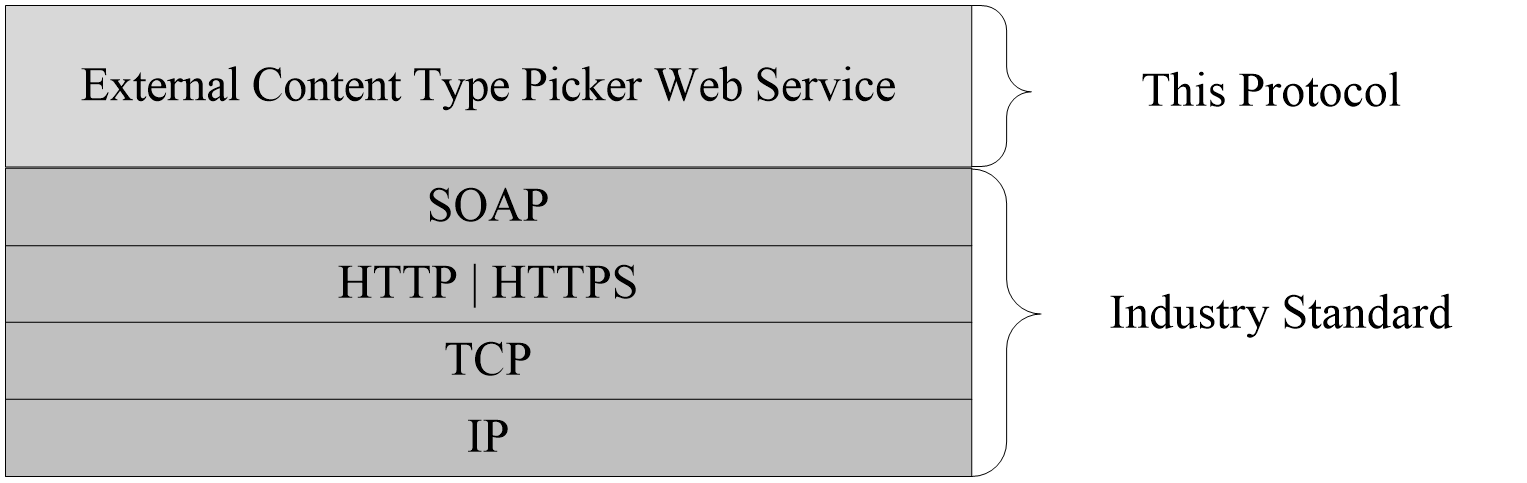 Figure 1: This protocol in relation to other protocolsPrerequisites/PreconditionsThis protocol operates against a site that is identified by a Uniform Resource Locator (URL) that is known by protocol clients. The protocol server endpoint is formed by appending "/_vti_bin/BDCResolverPickerService.svc" to the URL of the site, for example: http://www.contoso.com/Repository/_vti_bin/ BDCResolverPickerService.svc.This protocol assumes that authentication has been performed by the underlying protocols.Applicability StatementNone.Versioning and Capability NegotiationThis protocol uses multiple transports with SOAP as specified in section 2.1.Vendor-Extensible FieldsNone.Standards AssignmentsNone.MessagesTransportProtocol servers MUST support SOAP over HTTP. Protocol servers SHOULD additionally support SOAP over HTTPS for securing communication with protocol clients.Protocol messages MUST be formatted as specified in [SOAP1.1] section 4. Protocol server faults MUST be returned either using HTTP status codes as specified in [RFC2616] section 10 or using SOAP faults as specified in [SOAP1.1] section 4.4.Common Message SyntaxThis section contains common definitions that are used by this protocol. The syntax of the definitions uses XML schema, as specified in [XMLSCHEMA1/2] and [XMLSCHEMA2/2], and WSDL, as specified in [WSDL].NamespacesThis specification defines and references various XML namespaces using the mechanisms specified in [XMLNS]. Although this specification associates a specific XML namespace prefix for each XML namespace that is used, the choice of any particular XML namespace prefix is implementation-specific and not significant for interoperability.MessagesThis specification does not define any common WSDL message definitions.ElementsThis specification does not define any common XML schema element definitions.Complex TypesThe following table summarizes the set of common XML schema complex type definitions defined by this specification. XML schema complex type definitions that are specific to a particular operation are described with the operation.ArrayOfStringNamespace: http://tempuri.org/The ArrayOfString complex type represents a list of xs:string as specified in [XMLSCHEMA2].This complex type is defined as follows.<xs:complexType name="ArrayOfString" xmlns:xs="http://www.w3.org/2001/XMLSchema">  <xs:sequence>    <xs:element minOccurs="0" maxOccurs="unbounded" name="string" nillable="true" type="xs:string"/>  </xs:sequence></xs:complexType>string: An element in the list. Simple TypesThis specification does not define any common XML schema simple type definitions.AttributesThis specification does not define any common XML schema attribute definitions.GroupsThis specification does not define any common XML schema group definitions.Attribute GroupsThis specification does not define any common XML schema attribute group definitions.Protocol DetailsThe client side of this protocol is simply a pass-through. That is, no additional timers or other state is required on the client side of this protocol. Calls made by the higher-layer protocol or application are passed directly to the transport, and the results returned by the transport are passed directly back to the higher-layer protocol or application.Server DetailsAbstract Data ModelThis section describes a conceptual model of possible data organization that an implementation maintains to participate in this protocol. The described organization is provided to facilitate the explanation of how the protocol behaves. This document does not mandate that implementations adhere to this model as long as their external behavior is consistent with that described in this document.The protocol server MUST maintain lists of following MetadataObject types: LobSystem, LobSystemInstance, Entity, Identifiers, Finder and Field. The protocol server MUST maintain the following relationships among these MetadataObject types:Each Entity is contained by a LobSystem.Each LobSystemInstance is contained by a LobSystem.Each Field is contained by either an Entity or another Field.Each Finder is contained by an Entity.Each Entity contains 0 or 1 DefaultFinders.Each Identifier MUST be contained by an Entity.The protocol server MUST follow these rules:All Entities that the server maintains MUST have unique names.All LobSystemInstances contained in one LobSystem MUST have unique names.All Finders contained in one Entity MUST have unique names.Exactly one of the Finders of an Entity MUST be identified as the DefaultFinder for that Entity.All Fields contained in one Entity MUST have unique names.All Fields contained within the same parent Field MUST have unique names.All Identifiers within an Entity MUST have a unique positive integer associated with them, valued between 1 and the number of Identifiers. All LobSystems contained by a metadata store MUST have unique names.TimersNone.InitializationNone.Message Processing Events and Sequencing RulesThe following table summarizes the list of operations as defined by this specification.DecodeEntityInstanceIdThis operation is used to retrieve the data values of an EntityInstance’s Identifiers encoded in the input.The following is the WSDL port type specification of the DecodeEntityInstanceId WSDL operation.<wsdl:operation name="DecodeEntityInstanceId" xmlns:wsdl="http://schemas.xmlsoap.org/wsdl/">  <wsdl:input wsaw:Action="http://tempuri.org/IResolverPickerService/DecodeEntityInstanceId" message="tns1:IResolverPickerService_DecodeEntityInstanceId_InputMessage" xmlns:wsaw="http://www.w3.org/2006/05/addressing/wsdl"/>  <wsdl:output wsaw:Action="http://tempuri.org/IResolverPickerService/DecodeEntityInstanceIdResponse" message="tns1:IResolverPickerService_DecodeEntityInstanceId_OutputMessage" xmlns:wsaw="http://www.w3.org/2006/05/addressing/wsdl"/></wsdl:operation>The protocol client sends an IResolverPickerService_DecodeEntityInstanceId_InputMessage request message, and the protocol server responds with an IResolverPickerService_DecodeEntityInstanceId_OutputMessage response message, as follows:The caller of this operation MUST provide the encoded data values of the Identifiers which are to be decoded.If the provided encoded data values of the Identifiers can be decoded, the protocol server MUST return the list of the values of the EntityInstance’s Identifiers encoded in the input and MUST return the success status set to true.This operation MUST return a DecodeEntityInstanceIdResponse (section 3.1.4.1.2.2).If any unexpected error condition is met, the protocol server MUST respond with a SOAP fault, which MUST comply with the SOAP fault specification in section 4.4 of [SOAP1.1]. The fault code MUST be set to "InternalServiceFault". The fault string MUST be set to an implementation-specific string indicating that an error has occurred.MessagesThe following table summarizes the set of WSDL message definitions that are specific to this operation.IResolverPickerService_DecodeEntityInstanceId_InputMessageThe request WSDL message for the DecodeEntityInstanceId WSDL operation.The SOAP action value is:http://tempuri.org/IResolverPickerService/DecodeEntityInstanceIdThe SOAP body contains the DecodeEntityInstanceId element.IResolverPickerService_DecodeEntityInstanceId_OutputMessageThe response WSDL message for the DecodeEntityInstanceId WSDL operation.The SOAP body contains the DecodeEntityInstanceIdResponse element.ElementsThe following table summarizes the XML schema element definitions that are specific to this operation.DecodeEntityInstanceIdThe DecodeEntityInstanceId element specifies the input data for the DecodeEntityInstanceId WSDL operation.<xs:element name="DecodeEntityInstanceId" xmlns:xs="http://www.w3.org/2001/XMLSchema">  <xs:complexType>    <xs:sequence>      <xs:element minOccurs="0" maxOccurs="1" name="bstrSiteId" type="xs:string"/>      <xs:element minOccurs="0" maxOccurs="1" name="bstrEntityInstanceId" type="xs:string"/>      <xs:element minOccurs="1" maxOccurs="1" name="fFormatAsXml" type="xs:boolean"/>    </xs:sequence>  </xs:complexType></xs:element>bstrSiteId: MUST be ignored by the protocol server.bstrEntityInstanceId: the value of the serialized reference to the EntityInstance. The value MUST be present. The format of the reference to the EntityInstance MUST be as follows:The string MUST begin with the serialized length of the Entity namespace.The string MUST then contain a colon (:).The string MUST then contain the Entity namespace.The string MUST then contain the serialized length of the Entity name.The string MUST then contain a colon (:).The string MUST then contain the Entity name.The string MUST then contain the serialized length of the name of a Finder contained in the Entity.The string MUST then contain a colon (:).The string MUST then contain the Finder name.The string MUST then contain the serialized length of the name of a LobSystemInstance contained in the same LobSystem as the Entity identified by the Entity namespace and Entity name.The string MUST then contain a colon (:).The string MUST then contain the LobSystemInstance name.The rest of the reference to the EntityInstance MUST consist of a serialization of the values and types of the data values of the EntityInstance Identifiers:The serialization of the data values of the EntityInstance Identifiers MUST be composed of the concatenation of the encodings of the data value of each EntityInstance Identifier and type.Each data value of an EntityInstance Identifier MUST be encoded as follows:"A", if the common language runtime (CLR) type of the data value of the EntityInstance Identifier is "System.Boolean", and the value is equal to true."a", if the CLR type of the data value of the EntityInstance Identifier is "System.Boolean", and the value is equal to false."b", if the CLR type of the data value of the EntityInstance Identifier is "System.Byte", followed by the base64 encoding of the value. The base64 encoding in this and subsequent descriptions of the data value of the EntityInstance Identifier encoding MUST be performed according to [RFC4648]."C", if the CLR type of the data value of the EntityInstance Identifier is "System.Char", followed by the base64 encoding of the Char value."D", if the CLR type of the data value of the EntityInstance Identifier is System.DateTime, followed by a character representing the CLR DateTimeKind of the data value and then followed by the base64 encoding of the binary representation of the DateTime value. The character representing the DateTimeKind of the data value MUST be obtained as follows:"a", if the CLR DateTimeKind is "Unspecified"."b", if the CLR DateTimeKind is "UTC"."c", if the CLR DateTimeKind is "Local".The binary representation of the DateTime value MUST be obtained as follows:Obtain the Ticks representation of the DateTime value, as the number of 100-nanosecond intervals that have elapsed since 12:00:00 midnight, January 1, 0001.If the DateTime is not local, its binary representation MUST be equal to the Ticks value obtained in the previous step.If the DateTime is local, obtain the UTC equivalent Ticks representation by adjusting for the TimeZone of the DateTime.If the number of Ticks is negative, add 4611686018427387904.The binary representation MUST be the result of the bitwise OR between the resulting number of Ticks and -9223372036854775808."E", if the CLR type of the data value of the EntityInstance Identifier is System.Decimal, followed by the base64 encoding of the length of the base64 encoding of the value, followed by the base64 encoding of the string representation of the value."F", if the CLR type of the data value of the EntityInstance Identifier is "System.Double", followed by the base64 encoding of the value."G", if the CLR type of the data value of the EntityInstance Identifier is "System.Guid", followed by the base64 encoding of the string representation of the value."H", if the CLR type of the data value of the EntityInstance Identifier is "System.Int16", followed by the base64 encoding of the value."i", if the CLR type of the data value of the EntityInstance Identifier is "System.Int32", followed by the base64 encoding of the value."I", if the CLR type of the data value of the EntityInstance Identifier is "System.Int64", followed by the base64 encoding of the value."h", if the CLR type of the data value of the EntityInstance Identifier is "System.SByte", followed by the base64 encoding of the arithmetic sum between the value and the constant value 128."f", if the CLR type of the data value of the EntityInstance Identifier is "System.Single", followed by the base64 encoding of the value."S", if the CLR type of the data value of the EntityInstance Identifier is "System.String", followed by the base64 encoding of the length of the base64 encoding of the value, followed by the base64 encoding of the value."d", if the CLR type of the data value of the EntityInstance Identifier is "System.TimeSpan", followed by the base64 encoding of the Ticks representation of the value. The Ticks representation of the value MUST be the number of 100 nanosecond intervals that are equivalent in duration to the value."B", if the CLR type of the data value of the EntityInstance Identifier is "Sytem.UInt16", followed by the base64 encoding of the value."u", if the CLR type of the data value of the EntityInstance Identifier is "System.UInt32", followed by the base64 encoding of the value."U", if the CLR type of the data value of the EntityInstance Identifier is "System.UInt64", followed by the base64 encoding of the value. fFormatAsXml: Flag indicating whether returned EntityInstance Identifiers of CLR type System.DateTime, if any, need to be formatted according to CLR serialization rules or according to [ISO-8601]. The value MUST be present.If fFormatAsXml is true, any returned EntityInstance Identifiers of CLR type "System.DateTime" MUST be represented according to the extended format described in [ISO-8601].If fFormatAsXml is false, any returned EntityInstance Identifiers of CLR type "System.DateTime" MUST be encoded as the string representation of the Ticks represented by the data value of the EntityInstance Identifier. The Ticks represented by a value of CLR type "System.DateTime" MUST be the number of 100-nanosecond intervals that have elapsed since 12:00:00 midnight, January 1, 0001. DecodeEntityInstanceIdResponseThe DecodeEntityInstanceIdResponse element specifies the result data for the DecodeEntityInstanceId WSDL operation.<xs:element name="DecodeEntityInstanceIdResponse" xmlns:xs="http://www.w3.org/2001/XMLSchema">  <xs:complexType>    <xs:sequence>      <xs:element minOccurs="0" maxOccurs="1" name="DecodeEntityInstanceIdResult" type="tns1:ArrayOfString"/>      <xs:element minOccurs="0" maxOccurs="1" name="message" type="xs:string"/>      <xs:element minOccurs="1" maxOccurs="1" name="success" type="xs:boolean"/>    </xs:sequence>  </xs:complexType></xs:element>DecodeEntityInstanceIdResult: The list of data values of the EntityInstance Identifiers obtained by decoding the provided input. Each value MUST be the CLR-provided serialized representation of the corresponding data value of the EntityInstance Identifier. Each value MUST be encoded as specified in [XML10].message: Contains errors or warnings resulting from the process of decoding the provided input, if any. The message MUST be encoded as specified in [XML10].success: A flag indicating whether the operation finished without any unexpected errors. The value MUST<1> be set to true if the operation finished without any unexpected errors, false otherwise. The value MUST be ignored by the protocol client. The value MUST be present.Complex TypesNone.Simple TypesNone.AttributesNone.GroupsNone.Attribute GroupsNone.GetEntityInstances This operation is used to retrieve the data values of a list of Entity Fields associated with one or more EntityInstances matching the input criteria.The following is the WSDL port type specification of the GetEntityInstances WSDL operation.<wsdl:operation name="GetEntityInstances" xmlns:wsdl="http://schemas.xmlsoap.org/wsdl/">  <wsdl:input wsaw:Action="http://tempuri.org/IResolverPickerService/GetEntityInstances" message="tns1:IResolverPickerService_GetEntityInstances_InputMessage" xmlns:wsaw="http://www.w3.org/2006/05/addressing/wsdl"/>  <wsdl:output wsaw:Action="http://tempuri.org/IResolverPickerService/GetEntityInstancesResponse" message="tns1:IResolverPickerService_GetEntityInstances_OutputMessage" xmlns:wsaw="http://www.w3.org/2006/05/addressing/wsdl"/></wsdl:operation>This operation is used to search for EntityInstances matching the input criteria. The input criteria are the LobSystemInstance name, the Entity name, the Entity namespace, the Entity Finder name, the name of the Field used to visualize the EntityInstance in a UI, the user-provided search token, whether the method MUST resolve or MUST search for EntityInstances and the maximum number of results to be returned by the protocol server.The protocol client sends an IResolverPickerService_GetEntityInstances_InputMessage request message, and the protocol server responds with an IResolverPickerService_GetEntityInstances_OutputMessage response message, as follows:The caller of this operation MUST specify:The name of the LobSystemInstance which is to be searched.The name of the Entity which is to be searched.The Entity namespace which is to be searchedThe name of the Field within the EntityInstance that contains the suggested display text for visualizing the EntityInstance in the UI presented to the user by the protocol client.The value to search for, representing the input from the user that is to be used as the search string.Whether this operation MUST attempt to search for EntityInstances or MUST resolve the EntityInstance.The maximum number of EntityInstances to return.In addition, the caller of this operation:MUST specify the name of the Finder to be used, if the protocol server MUST use a particular Finder to identify the appropriate EntityInstances. The caller MUST NOT provide the name of a Finder if the protocol server MUST use an implementation-specific Finder to identify the appropriate EntityInstances.MUST specify the name of the Field, if the protocol server MUST use a particular Field to identify the value used for the visualization of the EntityInstances in the UI presented to the user by the protocol client. The caller MUST NOT provide the name of a Field if the protocol server MUST use an implementation-specific Field to identify the value used for the visualization of the EntityInstances in the UI presented to the user by the protocol client.If at least one EntityInstance is found, the protocol server MUST return:The matching EntityInstances’ list of name-value pairs representing the Entity Field name and the corresponding EntityInstance Field value.The list of hints indicating whether to display a specific name-value pair in the UI presented to the user by the protocol client.The success flag, set to true if the operation finished without any unexpected errors, false otherwise.If no EntityInstances are found matching the input criteria, the protocol server MUST return:An empty list of name-value pairs.An empty list of hints indicating whether to display a specific name-value pair in the UI presented to the user by the protocol client.The success flag, set to true if the operation finished without any unexpected errors, false otherwise.In addition, for any expected errors or warnings encountered during the operation, the protocol server MUST return a description of the error or warning in the Message. As an example, an error message will be returned if one of the parameters, such as the Entity namespace, is incorrect.This operation MUST return GetEntityInstanceResponse (section 3.1.4.2.2.2).If any unexpected error condition is met, the protocol server MUST respond with a SOAP fault, which MUST comply with the SOAP fault specification in section 4.4 of [SOAP1.1]. The faultcode MUST be set to InternalServiceFault. The faultstring MUST be set to an implementation-specific string indicating that an error has occurred.MessagesThe following table summarizes the set of WSDL message definitions that are specific to this operation.IResolverPickerService_GetEntityInstances_InputMessageThe request WSDL message for the GetEntityInstances WSDL operation.The SOAP action value is:http://tempuri.org/IResolverPickerService/GetEntityInstancesThe SOAP body contains the GetEntityInstances element.IResolverPickerService_GetEntityInstances_OutputMessageThe response WSDL message for the GetEntityInstances WSDL operation.The SOAP body contains the GetEntityInstancesResponse element.ElementsThe following table summarizes the XML schema element definitions that are specific to this operation.GetEntityInstancesThe GetEntityInstances element specifies the input data for the GetEntityInstances WSDL operation.<xs:element name="GetEntityInstances" xmlns:xs="http://www.w3.org/2001/XMLSchema">  <xs:complexType>    <xs:sequence>      <xs:element minOccurs="0" maxOccurs="1" name="siteId" type="xs:string"/>      <xs:element minOccurs="0" maxOccurs="1" name="systemInstanceName" type="xs:string"/>      <xs:element minOccurs="0" maxOccurs="1" name="entityNamespace" type="xs:string"/>      <xs:element minOccurs="0" maxOccurs="1" name="entityName" type="xs:string"/>      <xs:element minOccurs="0" maxOccurs="1" name="finderName" type="xs:string"/>      <xs:element minOccurs="0" maxOccurs="1" name="displayFieldName" type="xs:string"/>      <xs:element minOccurs="0" maxOccurs="1" name="searchToken" type="xs:string"/>      <xs:element minOccurs="1" maxOccurs="1" name="usedForPicking" type="xs:boolean"/>      <xs:element minOccurs="1" maxOccurs="1" name="maxResults" type="xs:unsignedInt"/>      <xs:element minOccurs="1" maxOccurs="1" name="refreshInterval" type="xs:unsignedInt"/>    </xs:sequence>  </xs:complexType></xs:element>siteId: MUST be ignored by the protocol server.systemInstanceName: The name of the LobSystemInstance to be searched. The value MUST be present. The value MUST be encoded as specified in [XML10].entityNamespace: The Entity namespace to be searched. The value MUST be present. The value MUST be encoded as specified in [XML10].entityName: The name of the Entity to be searched. The value MUST be present. The value MUST be encoded as specified in [XML10].finderName: The name of the Entity Finder to be used for searching. If the Finder name is not specified, the default Finder of the Entity MUST be used. The value MUST be encoded as specified in [XML10].displayFieldName: The location, within the EntityInstance, from where to obtain the suggested value to be used when displaying the EntityInstance in the UI presented to the user by the protocol client. The location MUST be specified in a hierarchical fashion. The first token in the location MUST be the name of one of the Fields of the Entity. Any subsequent token MUST be the name of a Field contained in the Field identified by the previous token. Tokens MUST be separated by a single period (.). If appearing within the name of a token, the following characters MUST be replaced by their encoded string counterparts:The entire displayFieldName MUST be encoded as specified in [XML10].If a displayFieldName is not specified, an implementation-specific Field of the Entity MUST be used.searchToken: The user-provided string used to identify the EntityInstances. The value MUST be present. The value MUST be encoded as specified in [XML10]usedForPicking: Flag indicating whether this operation MUST attempt to resolve or MUST attempt to search for EntityInstances. The value MUST be set to true if the operation is used to search for EntityInstances; false otherwise.maxResults: The maximum number of EntityInstances to be returned. The value MUST be present. If more EntityInstances are found, the return message MUST indicate so.refreshInterval: MUST be ignored by the protocol server. This value MUST be present.GetEntityInstancesResponseThe GetEntityInstancesResponse element specifies the result data for the GetEntityInstances WSDL operation.<xs:element name="GetEntityInstancesResponse" xmlns:xs="http://www.w3.org/2001/XMLSchema">  <xs:complexType>    <xs:sequence>      <xs:element minOccurs="1" maxOccurs="1" name="GetEntityInstancesResult" type="xs:unsignedInt"/>      <xs:element minOccurs="0" maxOccurs="1" name="columnNames" type="tns1:ArrayOfString"/>      <xs:element minOccurs="0" maxOccurs="1" name="localizedColumnNames" type="tns1:ArrayOfString"/>      <xs:element minOccurs="0" maxOccurs="1" name="showInPicker" type="tns1:ArrayOfBoolean"/>      <xs:element minOccurs="0" maxOccurs="1" name="values" type="tns1:ArrayOfString"/>      <xs:element minOccurs="1" maxOccurs="1" name="hasEntityMetadata" type="xs:boolean"/>      <xs:element minOccurs="0" maxOccurs="1" name="message" type="xs:string"/>      <xs:element minOccurs="1" maxOccurs="1" name="success" type="xs:boolean"/>    </xs:sequence>  </xs:complexType></xs:element>GetEntityInstancesResult: The number of EntityInstances returned.columnNames: an ordered list of strings indicating the names of the Fields returned for the identified Entity. The first string MUST be set to "___identities". The second string MUST be set to "___entityInstanceReference". The third string MUST be set to "___displayName". The remaining strings MUST be the names of the Fields of the identified Entity.localizedColumnNames: an ordered list of strings indicating the locale-specific names of the Fields returned for the identified Entity. The first, second and third strings MUST be ignored by the protocol client. The remaining strings MUST be the locale-specific names of the Fields of the identified Entity. The protocol server MUST use an implementation-specific algorithm to determine the locale to which the localizedColumnNames will conform.showInPicker: an ordered list of Boolean flags. The list MUST contain the same number of elements as the columnNames list. The first, second and third flags in this list MUST be ignored by the protocol client. Each of the remaining flags MUST indicate whether the Entity Field, identified by the name in the corresponding position in the columnNames list, is to be shown in the UI presented to the user by the protocol client. The value MUST be set to true if the corresponding field (2) is to be shown in the UI presented to the user by the protocol client; otherwise, the value is false.values: an ordered list of string values. The list MUST contain a number of elements equal to the length of the columnNames multiplied by the value of GetEntityInstancesResult. The values list MUST be a concatenation of GetEntityInstanceResult sublists, where each of these sub lists MUST correspond to one of the identified EntityInstances and MUST contain a number of elements equal to the length of the columnNames list. Each of the elements of the values list MUST be encoded according to [XML10].Each sub list MUST have the following structure:The value of the first element of the sub list MUST be the encoded data values of the EntityInstance Identifiers corresponding to the EntityInstance. The format of the encoded data values of the EntityInstance Identifiers MUST be the encoded data values of the EntityInstance Identifiers. The data values of the EntityInstance Identifiers MUST be encoded according to the following scheme:The first character MUST be an underscore (_).The second character MUST be an underscore (_).The next character MUST be in the range "b" through "z". This character MUST correspond to the number of data values of EntityInstance Identifiers that are encoded in this input. If the number of encoded data values of EntityInstance Identifiers is one, this character MUST be "b". If the number of encoded data values of EntityInstance Identifiers is two, this character MUST be "c". Larger numbers of encoded data values of EntityInstance Identifiers MUST be similarly encoded in an upwards increasing manner, with "z" corresponding to 25 encoded data values of EntityInstance Identifiers. The number of encoded data values of EntityInstance Identifiers MUST be less than or equal to 25.The remaining characters MUST be encoded as follows:The list of characters MUST be the concatenation of the encodings of each individual data value of the EntityInstance Identifier. Each individual data value of an EntityInstance Identifier MUST be encoded as a series of characters, in the manner described in the following.If the data value of the EntityInstance Identifier is NULL, the first character MUST be ‘p’. Otherwise, the first character MUST indicate the CLR type of the data value of the EntityInstance Identifier. The CLR type of the data value of the EntityInstance Identifier MUST be equal to one of the values in the first column of the following table. The first character MUST be the character in the same row as the CLR type of the data value of the EntityInstance Identifier.The remaining characters of this encoded data value of the EntityInstance Identifier MUST represent a hexadecimal-encoded representation of the serialized representation of each data value of the EntityInstance Identifier, as follows:The serialized representation of the data value of the EntityInstance Identifier MUST be represented as follows:If the data value of the EntityInstance Identifier is NULL, the serialized representation MUST be "null"If the CLR type of the data value of the EntityInstance Identifier is System.DateTime, the serialized representation MUST be the string representation of the Ticks represented by the data value of the EntityInstance Identifier. The Ticks represented by a value of CLR type System.DateTime MUST be the number of 100-nanosecond intervals that have elapsed since 12:00:00 midnight, January 1, 0001.If the data value of the EntityInstance Identifier is not NULL and not of CLR type System.DateTime, the serialized representation MUST be the CLR-provided serialization of the data value of the EntityInstance Identifier.The serialized representation of the data value of the EntityInstance Identifier obtained MUST be hexadecimal-encoded as follows:If the CLR type of the data value of the EntityInstance Identifier is "System.Guid", the serialized representation MUST be encoded as follows:The first four characters MUST be the hexadecimal encoding of the integer that represents the string length of the serialized representation of the data value of the EntityInstance Identifier. The integer MUST be hexadecimal-encoded according to the same rules as if it were a character (see the following).The remaining characters MUST be the string representation of the data value of the EntityInstance Identifier.If the CLR type of the data value of the EntityInstance Identifier is not "System.Guid", the serialization representation MUST be hexadecimal-encoded as follows:The first four characters MUST be the hexadecimal encoding of the integer that represents the string length of the serialized representation of the data value of the EntityInstance Identifier, multiplied by 4.The remaining characters MUST be the hexadecimal encoding of the serialization. Each group of four characters MUST represent the hexadecimal encoding of a single character in the serialized representation. Each single character MUST be hexadecimal-encoded as detailed in what follows.The hexadecimal encoding of a single character MUST be represented as follows:The character MUST be represented by four characters in the hexadecimal encoded representation of the ASCII value of the character. These characters MUST be obtained as indicated here.The first character MUST correspond to the lowest-order four bits in the two-byte representation of the unencoded character. The correspondence MUST be obtained according to the following table. The second character MUST correspond to the second-lowest-order four bits in the two-byte representation of the unencoded character. The correspondence MUST be obtained according to the following table.The third character MUST correspond to the third-lowest-order four bits in the two-byte representation of the unencoded character. The correspondence MUST be obtained according to the following table.The fourth character MUST correspond to the fourth lowest-order (that is, the highest-order) four bits in the two-byte representation of the unencoded character. The correspondence MUST be obtained according to the following table.As an example, if the input to be specified consists of two data values corresponding to two EntityInstance Identifiers, first of CLR type System.Int32 and value 4, second of CLR type System.String, with a value of "ab", the corresponding encoded EntityInstance Identifiers would have the following value: __cg40004300k800016002600The value of the second element of the sub list MUST be the serialized reference to the EntityInstance. The format of the reference to the EntityInstance MUST be the same as that of the bstrEntityInstanceId input to the DecodeEntityInstanceId operation.The value of the third element of the sub list MUST be the display name value identified for the EntityInstance. The values of the remaining elements of the sub list MUST be the serialized values of the Fields of the EntityInstance.hasEntityMetadata: If the specified Entity can be found in the metadata store, the protocol server MUST set this value to true. Otherwise, the protocol server MUST set this value to false. The value MUST be present. message: Contains errors or warnings resulting from the process  of resolving or searching for the EntityInstances according to the provided input, if any. The message MUST be encoded as specified in [XML10].success: true if the operation finished without any unexpected errors; false otherwise. This value MUST be present.Complex TypesThe following table summarizes the XML schema complex type definitions that are specific to this operation.ArrayOfBooleanNamespace: http://tempuri.org/An ordered list of Boolean values.<xs:complexType name="ArrayOfBoolean" xmlns:xs="http://www.w3.org/2001/XMLSchema">  <xs:sequence>    <xs:element minOccurs="0" maxOccurs="unbounded" name="boolean" type="xs:boolean"/>  </xs:sequence></xs:complexType>boolean: A Boolean value. Simple TypesNone.AttributesNone.GroupsNone.Attribute GroupsNone.ReadEntityInstanceThis operation is used to retrieve the data values of the EntityInstance Identifiers and the display name value of the EntityInstance identified by the input criteria.The following is the WSDL port type specification of the ReadEntityInstance WSDL operation.<wsdl:operation name="ReadEntityInstance" xmlns:wsdl="http://schemas.xmlsoap.org/wsdl/">  <wsdl:input wsaw:Action="http://tempuri.org/IResolverPickerService/ReadEntityInstance" message="tns1:IResolverPickerService_ReadEntityInstance_InputMessage" xmlns:wsaw="http://www.w3.org/2006/05/addressing/wsdl"/>  <wsdl:output wsaw:Action="http://tempuri.org/IResolverPickerService/ReadEntityInstanceResponse" message="tns1:IResolverPickerService_ReadEntityInstance_OutputMessage" xmlns:wsaw="http://www.w3.org/2006/05/addressing/wsdl"/></wsdl:operation>The input criteria for this operation are the reference to the EntityInstance and the name of display Field.The protocol client sends an IResolverPickerService_ReadEntityInstance_InputMessage request message and the protocol server responds with an IResolverPickerService_ReadEntityInstance_OutputMessage response message, as follows:The caller of this operation MUST specify:The reference to the EntityInstance which is to be retrieved.The name of a Field of the EntityInstance whose value is to be retrieved as the display name value.If the referenced EntityInstance is found, the protocol server MUST return the data values of the EntityInstance Identifiers corresponding to the identified EntityInstance and MUST return the success status set to true.If the referenced EntityInstance is not found, the protocol server MUST return an empty array of data values of the EntityInstance Identifiers and the success status set to true This operation MUST return ReadEntityInstanceResponse (section 3.1.4.3.2.2). If any unexpected error condition is met, the protocol server MUST respond with a SOAP fault, which MUST comply with the SOAP fault specification in section 4.4 of [SOAP1.1]. The faultcode MUST be set to InternalServiceFault. The faultstring MUST be set to an implementation specific string indicating that an error has occurred.MessagesThe following table summarizes the set of WSDL message definitions that are specific to this operation.IResolverPickerService_ReadEntityInstance_InputMessageThe request WSDL message for the ReadEntityInstance WSDL operation.The SOAP action value is:http://tempuri.org/IResolverPickerService/ReadEntityInstanceThe SOAP body contains the ReadEntityInstance element.IResolverPickerService_ReadEntityInstance_OutputMessageThe response WSDL message for the ReadEntityInstance WSDL operation.The SOAP body contains the ReadEntityInstanceResponse element.ElementsThe following table summarizes the XML schema element definitions that are specific to this operation.ReadEntityInstanceThe ReadEntityInstance element specifies the input data for the ReadEntityInstance WSDL operation.<xs:element name="ReadEntityInstance" xmlns:xs="http://www.w3.org/2001/XMLSchema">  <xs:complexType>    <xs:sequence>      <xs:element minOccurs="0" maxOccurs="1" name="siteId" type="xs:string"/>      <xs:element minOccurs="0" maxOccurs="1" name="entityInstanceReference" type="xs:string"/>      <xs:element minOccurs="0" maxOccurs="1" name="displayFieldName" type="xs:string"/>      <xs:element minOccurs="1" maxOccurs="1" name="fFormatAsXml" type="xs:boolean"/>    </xs:sequence>  </xs:complexType></xs:element>siteId: MUST be ignored by the protocol server. entityInstanceReference: The serialized reference to the EntityInstance. The value MUST be present. The format of the reference to the EntityInstance MUST be the same as that of the bstrEntityInstanceId input to the DecodeEntityInstanceId operation. displayFieldName: The location, within the EntityInstance, from where to obtain the suggested value to be used when displaying the EntityInstance in the UI presented to the user by the protocol client. The value MUST be specified in the format detailed in the description of the displayFieldName element of GetEntityInstances (section 3.1.4.2.2.1).fFormatAsXml: Flag indicating whether returned EntityInstance Identifiers of CLR type "System.DateTime", if any, need to be formatted according to CLR serialization rules or according to [ISO-8601]. The value MUST be present.If fFormatAsXml is true, any returned EntityInstance Identifiers of CLR type "System.DateTime" MUST be represented according to the extended format described in [ISO-8601].If fFormatAsXml is false, any returned EntityInstance Identifiers of CLR type "System.DateTime" MUST be encoded as the string representation of the Ticks represented by the data value of the EntityInstance Identifier. The Ticks represented by a value of CLR type "System.DateTime" MUST be the number of 100-nanosecond intervals that have elapsed since 12:00:00 midnight, January 1, 0001.ReadEntityInstanceResponseThe ReadEntityInstanceResponse element specifies the result data for the ReadEntityInstance WSDL operation.<xs:element name="ReadEntityInstanceResponse" xmlns:xs="http://www.w3.org/2001/XMLSchema">  <xs:complexType>    <xs:sequence>      <xs:element minOccurs="1" maxOccurs="1" name="ReadEntityInstanceResult" type="xs:boolean"/>      <xs:element minOccurs="0" maxOccurs="1" name="ids" type="tns1:ArrayOfString"/>      <xs:element minOccurs="0" maxOccurs="1" name="displayName" type="xs:string"/>      <xs:element minOccurs="0" maxOccurs="1" name="message" type="xs:string"/>      <xs:element minOccurs="1" maxOccurs="1" name="success" type="xs:boolean"/>    </xs:sequence>  </xs:complexType></xs:element>ReadEntityInstanceResult: MUST be set to true if an EntityInstance was identified based on the provided input.ids: The list of serialized data values of the EntityInstance Identifiers corresponding to the retrieved EntityInstance. Each serialized data value of an EntityInstance Identifier MUST be encoded according to [XML10].displayName: The display name corresponding to the retrieved EntityInstance. The value MUST be identified in the manner detailed in the description of the third element of the sub list contained in the values element GetEntityInstancesResponse (section 3.1.4.2.2.2). The value MUST be encoded according to [XML10].message: Contains errors or warnings regarding the process of reading the EntityInstance according to the provided input, if any. The message MUST be encoded as specified in [XML10]. success: A flag indicating whether the operation finished without any unexpected errors. The value MUST<2> be set to true if the operation finished without any unexpected errors; false otherwise. The value MUST be ignored by the protocol client. The value MUST be present.Complex TypesNone.Simple TypesNone.AttributesNone.GroupsNone.Attribute GroupsNone.Timer EventsNone.Other Local EventsNone.Protocol ExamplesThis section provides specific example scenarios that illustrate the usage of the External Content Type Picker Web Service. The web service was designed to support the operations of the External Content Type Picker Control, which allows Microsoft Office users to pick or resolve EntityInstances. The picking scenario enables a user to perform a search to find and select an EntityInstance (GetEntityInstances) while the resolving scenario enables users to type a known key and resolve to get the desired EntityInstance (ReadEntityInstance).The examples in this section use the following sample data. There is an Entity named "Customer" with fields (2) CustomerID and CustomerName. There are three EntityInstances available in the backend: Contoso with CustomerID 1 and CustomerName "Contoso", Fabrikam with CustomerID 2 and CustomerName "Fabrikam", Northwind with CustomerID 3 and CustomerName "Northwind".Also, the Customer Entity has LobSystemInstance "ContosoCustomers" and Entity namespace http://www.contoso.com.Getting Entity InstancesTo get a set of EntityInstances for a given search token, protocol client constructs the following SOAP message:<s:Envelope xmlns:s="http://schemas.xmlsoap.org/soap/envelope/">  <s:Body>    <GetEntityInstances xmlns="http://tempuri.org/"                      xmlns:i="http://www.w3.org/2001/XMLSchema-instance">      <systemInstanceName>ContosoCustomers</systemInstanceName>      <entityNamespace>http://www.contoso.com </entityNamespace>      <entityName>Customer</entityName>      <displayFieldName>CustomerName</displayFieldName>      <searchToken/>      <usedForPicking>true</usedForPicking>      <maxResults>500</maxResults>      <refreshInterval/>    </GetEntityInstances>  </s:Body></s:Envelope>The protocol server then responds with the following:<s:Envelope xmlns:s="http://schemas.xmlsoap.org/soap/envelope/">  <s:Body xmlns:xsi="http://www.w3.org/2001/XMLSchema-instance"           xmlns:xsd="http://www.w3.org/2001/XMLSchema"><GetEntityInstancesResponse           xmlns="http://tempuri.org/">  <GetEntityInstancesResult>3</GetEntityInstancesResult>    <columnNames>      <string>___identities</string>      <string>___entityInstanceReference</string>      <string>___displayName</string>      <string>CustomerID</string>      <string>CustomerName</string>    </columnNames>    <showInPicker>      <boolean>false</boolean>      <boolean>false</boolean>      <boolean>false</boolean>      <boolean>true</boolean>      <boolean>true</boolean>    </showInPicker>    <values>      <string>__bg40001300</string>      <string>22:http://www.contoso.com8:Customer16:CustomerRead Item16:ContosoCustomersiAQAAAA==</string>      <string>Contoso</string>      <string>1</string>      <string>Contoso</string>      <string>__bg40002300</string>      <string>22:http://www.contoso.com8:Customer16:CustomerRead Item16:ContosoCustomersiAQBBB==</string>      <string>Fabrikam</string>      <string>2</string>      <string>Fabrikam</string>      <string>__bg40003300</string>      <string>22:http://www.contoso.com8:Customer16:CustomerRead Item16:ContosoCustomersiAQACCC==</string>      <string>Northwind</string>      <string>1</string>      <string>Northwind</string>    </values>    <hasEntityMetadata>true</hasEntityMetadata>    <message>Search criteria cannot be met as filters are not defined for the Query. Contact your system administrator.</message>    <success>true</success>  </GetEntityInstancesResponse>  </s:Body></s:Envelope>Reading an Entity InstanceTo read an EntityInstance, for example, when an instance needs to be resolved, the protocol client constructs the following SOAP message. In this example the reference to the EntityInstance is 22:http://www.contoso.com8:Customer16:CustomerRead Item16:ContosoCustomersiAQBBB==, so the protocol server returns the "Fabrikam" customer.<s:Envelope xmlns:s="http://schemas.xmlsoap.org/soap/envelope/">  <s:Body>  <ReadEntityInstance xmlns="http://tempuri.org/" xmlns:i="http://www.w3.org/2001/XMLSchema-instance">    <entityInstanceReference>22:http://www.contoso.com8:Customer16:CustomerRead Item16:ContosoCustomersiAQBBB==</entityInstanceReference>    <displayFieldName>CustomerName</displayFieldName>    <fFormatAsXml>false</fFormatAsXml>    </ReadEntityInstance></s:Body></s:Envelope>The protocol server then responds with the Identifiers and display names:<s:Envelope xmlns:s="http://schemas.xmlsoap.org/soap/envelope/"><s:Body xmlns:xsi="http://www.w3.org/2001/XMLSchema-instance" xmlns:xsd="http://www.w3.org/2001/XMLSchema">  <ReadEntityInstanceResponse xmlns="http://tempuri.org/">    <ReadEntityInstanceResult>true</ReadEntityInstanceResult>      <ids>        <string>2</string>      </ids>      <displayName>Fabrikam</displayName>      <success>true</success>    </ReadEntityInstanceResponse></s:Body></s:Envelope>SecuritySecurity Considerations for ImplementersNone.Index of Security ParametersNone.Appendix A: Full WSDLFor ease of implementation, the full WSDLs are provided in the following sections.http://schemas.microsoft.com/sharepoint/soap/ WSDL<?xml version="1.0" encoding="UTF-8"?><wsdl:definitions xmlns:tns="http://schemas.microsoft.com/sharepoint/soap/" xmlns:soap="http://schemas.xmlsoap.org/wsdl/soap/" targetNamespace="http://schemas.microsoft.com/sharepoint/soap/" xmlns:wsdl="http://schemas.xmlsoap.org/wsdl/">  <wsdl:types/>  <wsdl:portType name="IEmbedDataService"/>  <wsdl:binding name="DefaultBinding_IEmbedDataService" type="tns:IEmbedDataService">    <soap:binding transport="http://schemas.xmlsoap.org/soap/http"/>  </wsdl:binding></wsdl:definitions>http://tempuri.org/ WSDL<?xml version="1.0" encoding="UTF-8"?><wsdl:definitions xmlns:soap="http://schemas.xmlsoap.org/wsdl/soap/" xmlns:tns1="http://tempuri.org/" xmlns:xs="http://www.w3.org/2001/XMLSchema" xmlns:wsaw="http://www.w3.org/2006/05/addressing/wsdl" targetNamespace="http://tempuri.org/" xmlns:wsdl="http://schemas.xmlsoap.org/wsdl/">  <wsdl:types>    <xs:schema xmlns:tns2="http://tempuri.org/Imports" targetNamespace="http://tempuri.org/Imports">      <xs:import namespace="http://tempuri.org/"/>    </xs:schema>  </wsdl:types>  <wsdl:portType name="IResolverPickerService">    <wsdl:operation name="GetEntityInstances">      <wsdl:input wsaw:Action="http://tempuri.org/IResolverPickerService/GetEntityInstances" message="tns1:IResolverPickerService_GetEntityInstances_InputMessage"/>      <wsdl:output wsaw:Action="http://tempuri.org/IResolverPickerService/GetEntityInstancesResponse" message="tns1:IResolverPickerService_GetEntityInstances_OutputMessage"/>    </wsdl:operation>    <wsdl:operation name="DecodeEntityInstanceId">      <wsdl:input wsaw:Action="http://tempuri.org/IResolverPickerService/DecodeEntityInstanceId" message="tns1:IResolverPickerService_DecodeEntityInstanceId_InputMessage"/>      <wsdl:output wsaw:Action="http://tempuri.org/IResolverPickerService/DecodeEntityInstanceIdResponse" message="tns1:IResolverPickerService_DecodeEntityInstanceId_OutputMessage"/>    </wsdl:operation>    <wsdl:operation name="ReadEntityInstance">      <wsdl:input wsaw:Action="http://tempuri.org/IResolverPickerService/ReadEntityInstance" message="tns1:IResolverPickerService_ReadEntityInstance_InputMessage"/>      <wsdl:output wsaw:Action="http://tempuri.org/IResolverPickerService/ReadEntityInstanceResponse" message="tns1:IResolverPickerService_ReadEntityInstance_OutputMessage"/>    </wsdl:operation>  </wsdl:portType>  <wsdl:binding name="DefaultBinding_IResolverPickerService" type="tns1:IResolverPickerService">    <soap:binding transport="http://schemas.xmlsoap.org/soap/http"/>    <wsdl:operation name="GetEntityInstances">      <soap:operation soapAction="http://tempuri.org/IResolverPickerService/GetEntityInstances" style="document"/>      <wsdl:input>        <soap:body use="literal"/>      </wsdl:input>      <wsdl:output>        <soap:body use="literal"/>      </wsdl:output>    </wsdl:operation>    <wsdl:operation name="DecodeEntityInstanceId">      <soap:operation soapAction="http://tempuri.org/IResolverPickerService/DecodeEntityInstanceId" style="document"/>      <wsdl:input>        <soap:body use="literal"/>      </wsdl:input>      <wsdl:output>        <soap:body use="literal"/>      </wsdl:output>    </wsdl:operation>    <wsdl:operation name="ReadEntityInstance">      <soap:operation soapAction="http://tempuri.org/IResolverPickerService/ReadEntityInstance" style="document"/>      <wsdl:input>        <soap:body use="literal"/>      </wsdl:input>      <wsdl:output>        <soap:body use="literal"/>      </wsdl:output>    </wsdl:operation>  </wsdl:binding>  <wsdl:message name="IResolverPickerService_DecodeEntityInstanceId_InputMessage">    <wsdl:part name="parameters" element="tns1:DecodeEntityInstanceId"/>  </wsdl:message>  <wsdl:message name="IResolverPickerService_DecodeEntityInstanceId_OutputMessage">    <wsdl:part name="parameters" element="tns1:DecodeEntityInstanceIdResponse"/>  </wsdl:message>  <wsdl:message name="IResolverPickerService_GetEntityInstances_InputMessage">    <wsdl:part name="parameters" element="tns1:GetEntityInstances"/>  </wsdl:message>  <wsdl:message name="IResolverPickerService_GetEntityInstances_OutputMessage">    <wsdl:part name="parameters" element="tns1:GetEntityInstancesResponse"/>  </wsdl:message>  <wsdl:message name="IResolverPickerService_ReadEntityInstance_InputMessage">    <wsdl:part name="parameters" element="tns1:ReadEntityInstance"/>  </wsdl:message>  <wsdl:message name="IResolverPickerService_ReadEntityInstance_OutputMessage">    <wsdl:part name="parameters" element="tns1:ReadEntityInstanceResponse"/>  </wsdl:message></wsdl:definitions>Appendix B: Full XML SchemaFor ease of implementation, the following is the full XML schema for this protocol.<?xml version="1.0" encoding="UTF-8"?><xs:schema xmlns:tns1="http://tempuri.org/" elementFormDefault="qualified" targetNamespace="http://tempuri.org/" xmlns:xs="http://www.w3.org/2001/XMLSchema">  <xs:element name="GetEntityInstances">    <xs:complexType>      <xs:sequence>        <xs:element minOccurs="0" maxOccurs="1" name="siteId" type="xs:string"/>        <xs:element minOccurs="0" maxOccurs="1" name="systemInstanceName" type="xs:string"/>        <xs:element minOccurs="0" maxOccurs="1" name="entityNamespace" type="xs:string"/>        <xs:element minOccurs="0" maxOccurs="1" name="entityName" type="xs:string"/>        <xs:element minOccurs="0" maxOccurs="1" name="finderName" type="xs:string"/>        <xs:element minOccurs="0" maxOccurs="1" name="displayFieldName" type="xs:string"/>        <xs:element minOccurs="0" maxOccurs="1" name="searchToken" type="xs:string"/>        <xs:element minOccurs="1" maxOccurs="1" name="usedForPicking" type="xs:boolean"/>        <xs:element minOccurs="1" maxOccurs="1" name="maxResults" type="xs:unsignedInt"/>        <xs:element minOccurs="1" maxOccurs="1" name="refreshInterval" type="xs:unsignedInt"/>      </xs:sequence>    </xs:complexType>  </xs:element>  <xs:element name="GetEntityInstancesResponse">    <xs:complexType>      <xs:sequence>        <xs:element minOccurs="1" maxOccurs="1" name="GetEntityInstancesResult" type="xs:unsignedInt"/>        <xs:element minOccurs="0" maxOccurs="1" name="columnNames" type="tns1:ArrayOfString"/>        <xs:element minOccurs="0" maxOccurs="1" name="localizedColumnNames" type="tns1:ArrayOfString"/>        <xs:element minOccurs="0" maxOccurs="1" name="showInPicker" type="tns1:ArrayOfBoolean"/>        <xs:element minOccurs="0" maxOccurs="1" name="values" type="tns1:ArrayOfString"/>        <xs:element minOccurs="1" maxOccurs="1" name="hasEntityMetadata" type="xs:boolean"/>        <xs:element minOccurs="0" maxOccurs="1" name="message" type="xs:string"/>        <xs:element minOccurs="1" maxOccurs="1" name="success" type="xs:boolean"/>      </xs:sequence>    </xs:complexType>  </xs:element>  <xs:complexType name="ArrayOfString">    <xs:sequence>      <xs:element minOccurs="0" maxOccurs="unbounded" name="string" nillable="true" type="xs:string"/>    </xs:sequence>  </xs:complexType>  <xs:complexType name="ArrayOfBoolean">    <xs:sequence>      <xs:element minOccurs="0" maxOccurs="unbounded" name="boolean" type="xs:boolean"/>    </xs:sequence>  </xs:complexType>  <xs:element name="DecodeEntityInstanceId">    <xs:complexType>      <xs:sequence>        <xs:element minOccurs="0" maxOccurs="1" name="bstrSiteId" type="xs:string"/>        <xs:element minOccurs="0" maxOccurs="1" name="bstrEntityInstanceId" type="xs:string"/>        <xs:element minOccurs="1" maxOccurs="1" name="fFormatAsXml" type="xs:boolean"/>      </xs:sequence>    </xs:complexType>  </xs:element>  <xs:element name="DecodeEntityInstanceIdResponse">    <xs:complexType>      <xs:sequence>        <xs:element minOccurs="0" maxOccurs="1" name="DecodeEntityInstanceIdResult" type="tns1:ArrayOfString"/>        <xs:element minOccurs="0" maxOccurs="1" name="message" type="xs:string"/>        <xs:element minOccurs="1" maxOccurs="1" name="success" type="xs:boolean"/>      </xs:sequence>    </xs:complexType>  </xs:element>  <xs:element name="ReadEntityInstance">    <xs:complexType>      <xs:sequence>        <xs:element minOccurs="0" maxOccurs="1" name="siteId" type="xs:string"/>        <xs:element minOccurs="0" maxOccurs="1" name="entityInstanceReference" type="xs:string"/>        <xs:element minOccurs="0" maxOccurs="1" name="displayFieldName" type="xs:string"/>        <xs:element minOccurs="1" maxOccurs="1" name="fFormatAsXml" type="xs:boolean"/>      </xs:sequence>    </xs:complexType>  </xs:element>  <xs:element name="ReadEntityInstanceResponse">    <xs:complexType>      <xs:sequence>        <xs:element minOccurs="1" maxOccurs="1" name="ReadEntityInstanceResult" type="xs:boolean"/>        <xs:element minOccurs="0" maxOccurs="1" name="ids" type="tns1:ArrayOfString"/>        <xs:element minOccurs="0" maxOccurs="1" name="displayName" type="xs:string"/>        <xs:element minOccurs="0" maxOccurs="1" name="message" type="xs:string"/>        <xs:element minOccurs="1" maxOccurs="1" name="success" type="xs:boolean"/>      </xs:sequence>    </xs:complexType>  </xs:element></xs:schema>Appendix C: Product BehaviorThe information in this specification is applicable to the following Microsoft products or supplemental software. References to product versions include updates to those products.Microsoft SharePoint Workspace 2010Microsoft Office 2010 suitesMicrosoft SharePoint Server 2010Microsoft Office 2013Microsoft SharePoint Server 2013Microsoft Office 2016Microsoft SharePoint Server 2016Microsoft Office 2019Microsoft SharePoint Server 2019Microsoft Office 2021Microsoft SharePoint Server Subscription Edition PreviewExceptions, if any, are noted in this section. If an update version, service pack or Knowledge Base (KB) number appears with a product name, the behavior changed in that update. The new behavior also applies to subsequent updates unless otherwise specified. If a product edition appears with the product version, behavior is different in that product edition.Unless otherwise specified, any statement of optional behavior in this specification that is prescribed using the terms "SHOULD" or "SHOULD NOT" implies product behavior in accordance with the SHOULD or SHOULD NOT prescription. Unless otherwise specified, the term "MAY" implies that the product does not follow the prescription.<1> Section 3.1.4.1.2.2:  SharePoint Server 2010 always sets the value to false for this operation.<2> Section 3.1.4.3.2.2:  SharePoint Server 2010 always sets the value to false for this operation.Change TrackingThis section identifies changes that were made to this document since the last release. Changes are classified as Major, Minor, or None. The revision class Major means that the technical content in the document was significantly revised. Major changes affect protocol interoperability or implementation. Examples of major changes are:A document revision that incorporates changes to interoperability requirements.A document revision that captures changes to protocol functionality.The revision class Minor means that the meaning of the technical content was clarified. Minor changes do not affect protocol interoperability or implementation. Examples of minor changes are updates to clarify ambiguity at the sentence, paragraph, or table level.The revision class None means that no new technical changes were introduced. Minor editorial and formatting changes may have been made, but the relevant technical content is identical to the last released version.The changes made to this document are listed in the following table. For more information, please contact dochelp@microsoft.com.IndexAAbstract data model   server 14Applicability 11ArrayOfString complex type 13Attribute groups 13Attributes 13CCapability negotiation 11Change tracking 40Client   overview 14Complex types 12   ArrayOfString 13DData model - abstract   server 14DecodeEntityInstanceId operation 15EEvents   local - server 31   timer - server 31Example   overview 32Examples   getting Entity Instances 32   reading an Entity Instance 33FFields - vendor-extensible 11Full WSDL 35   http://schemas.microsoft.com/sharepoint/soap/ WSDL 35   http://tempuri.org/ WSDL 35Full XML schema 37GGetEntityInstances operation 20Getting Entity Instances example 32Glossary 7Groups 13IImplementer - security considerations 34Index of security parameters 34Informative references 10Initialization   server 14Introduction 7LLocal events   server 31MMessage processing   server 15Messages   ArrayOfString complex type 13   attribute groups 13   attributes 13   complex types 12   elements 12   enumerated 12   groups 13   namespaces 12   simple types 13   syntax 12   transport 12NNamespaces 12Normative references 9OOperations   DecodeEntityInstanceId 15   GetEntityInstances 20   ReadEntityInstance 28Overview (synopsis) 10PParameters - security index 34Preconditions 10Prerequisites 10Product behavior 39Protocol Details   overview 14RReadEntityInstance operation 28Reading an Entity Instance example 33References 9   informative 10   normative 9Relationship to other protocols 10SSecurity   implementer considerations 34   parameter index 34Sequencing rules   server 15Server   abstract data model 14   DecodeEntityInstanceId operation 15   GetEntityInstances operation 20   initialization 14   local events 31   message processing 15   overview 14   ReadEntityInstance operation 28   sequencing rules 15   timer events 31   timers 14Simple types 13Standards assignments 11Syntax   messages - overview 12TTimer events   server 31Timers   server 14Tracking changes 40Transport 12Types   complex 12   simple 13VVendor-extensible fields 11Versioning 11WWSDL 35   http://schemas.microsoft.com/sharepoint/soap/ WSDL 35   http://tempuri.org/ WSDL 35XXML schema 37DateRevision HistoryRevision ClassComments7/13/20090.1MajorInitial Availability8/28/20090.2EditorialRevised and edited the technical content11/6/20090.3EditorialRevised and edited the technical content2/19/20101.0MajorUpdated and revised the technical content3/31/20101.01EditorialRevised and edited the technical content4/30/20101.02MinorUpdated the technical content6/7/20101.03EditorialRevised and edited the technical content6/29/20101.04EditorialChanged language and formatting in the technical content.7/23/20101.04NoneNo changes to the meaning, language, or formatting of the technical content.9/27/20101.04NoneNo changes to the meaning, language, or formatting of the technical content.11/15/20101.04NoneNo changes to the meaning, language, or formatting of the technical content.12/17/20101.05MinorClarified the meaning of the technical content.3/18/20111.05NoneNo changes to the meaning, language, or formatting of the technical content.6/10/20111.05NoneNo changes to the meaning, language, or formatting of the technical content.1/20/20121.6MinorClarified the meaning of the technical content.4/11/20121.6NoneNo changes to the meaning, language, or formatting of the technical content.7/16/20121.6NoneNo changes to the meaning, language, or formatting of the technical content.9/12/20121.6NoneNo changes to the meaning, language, or formatting of the technical content.10/8/20121.6.1EditorialChanged language and formatting in the technical content.2/11/20131.6.1NoneNo changes to the meaning, language, or formatting of the technical content.7/30/20132.0MajorSignificantly changed the technical content.11/18/20132.0NoneNo changes to the meaning, language, or formatting of the technical content.2/10/20142.0NoneNo changes to the meaning, language, or formatting of the technical content.4/30/20142.1MinorClarified the meaning of the technical content.7/31/20142.1NoneNo changes to the meaning, language, or formatting of the technical content.10/30/20142.1NoneNo changes to the meaning, language, or formatting of the technical content.3/16/20153.0MajorSignificantly changed the technical content.2/26/20164.0MajorSignificantly changed the technical content.7/15/20164.0NoneNo changes to the meaning, language, or formatting of the technical content.9/14/20164.0NoneNo changes to the meaning, language, or formatting of the technical content.7/24/20185.0MajorSignificantly changed the technical content.10/1/20186.0MajorSignificantly changed the technical content.4/22/20217.0MajorSignificantly changed the technical content.7/20/20218.0MajorSignificantly changed the technical content.PrefixNamespace URIReferencesoaphttp://schemas.xmlsoap.org/wsdl/soap/[SOAP1.1]tnshttp://schemas.microsoft.com/sharepoint/soap/tns1http://tempuri.org/tns2http://tempuri.org/Importswsawhttp://www.w3.org/2006/05/addressing/wsdl[WSA1.0]wsdlhttp://schemas.xmlsoap.org/wsdl/[WSDL]xshttp://www.w3.org/2001/XMLSchema[XMLSCHEMA1/2][XMLSCHEMA2/2]Complex typeDescriptionArrayOfStringThe ArrayOfString complex type represents a list of xs:string as specified in [XMLSCHEMA2].OperationDescriptionDecodeEntityInstanceIdThis operation is used to retrieve the data values of an EntityInstance’s Identifiers encoded in the input.GetEntityInstances This operation is used to retrieve the data values of a list of Entity Fields associated with one or more EntityInstances matching the input criteria.ReadEntityInstanceThis operation is used to retrieve the data values of the EntityInstance Identifiers and the display name value of the EntityInstance identified by the input criteria.MessageDescriptionIResolverPickerService_DecodeEntityInstanceId_InputMessageThe request WSDL message for the DecodeEntityInstanceId WSDL operation.IResolverPickerService_DecodeEntityInstanceId_OutputMessageThe response WSDL message for the DecodeEntityInstanceId WSDL operation.ElementDescriptionDecodeEntityInstanceIdThe input data for the DecodeEntityInstanceId WSDL operation.DecodeEntityInstanceIdResponseThe result data for the DecodeEntityInstanceId WSDL operation.MessageDescriptionIResolverPickerService_GetEntityInstances_InputMessageThe request WSDL message for the GetEntityInstances WSDL operation.IResolverPickerService_GetEntityInstances_OutputMessageThe response WSDL message for the GetEntityInstances WSDL operation.ElementDescriptionGetEntityInstancesThe input data for the GetEntityInstances WSDL operation.GetEntityInstancesResponseThe result data for the GetEntityInstances WSDL operation.CharacterEncoded string counterpartOpening square bracket ([)Backslash, opening square bracket (\[)Period (.)Backslash, period (\.)Backslash (\)Backslash, backslash (\\)CLR type of the data value of the EntityInstance IdentifierCorresponding encoding characterSystem.BooleanaSystem.BytebSystem.DateTimecSystem.DecimaldSystem.DoubleeSystem.Int16fSystem.Int32gSystem.Int64hSystem.SByteiSystem.SinglejSystem.StringkSystem.UInt16lSystem.UInt32mSystem.UInt64nSystem.GuidoSystem.CharpSystem.TimeSpanqValue to be encodedCorresponding encoding character0011223344556677889910a11b12c13d14e15fComplex typeDescriptionArrayOfBooleanAn ordered list of Boolean values.MessageDescriptionIResolverPickerService_ReadEntityInstance_InputMessageThe request WSDL message for the ReadEntityInstance WSDL operation.IResolverPickerService_ReadEntityInstance_OutputMessageThe response WSDL message for the ReadEntityInstance WSDL operation.ElementDescriptionReadEntityInstanceThe input data for the ReadEntityInstance WSDL operation.ReadEntityInstanceResponseThe result data for the ReadEntityInstance WSDL operation.WSDL namePrefixSectionhttp://schemas.microsoft.com/sharepoint/soap/tns6.1http://tempuri.org/tns16.2SectionDescriptionRevision class8 Appendix C: Product BehaviorUpdated list of supported products.major8 Appendix C: Product BehaviorUpdated list of supported products.Major